Сумська міська радаVІІІ СКЛИКАННЯ        СЕСІЯРІШЕННЯвід                    2022 року №            -МРм. СумиРозглянувши звернення громадян, надані документи, відповідно до статті 12, частини сьомої статті 118 Земельного кодексу України, статті 24 Закону України «Про регулювання містобудівної діяльності», статті 50 Закону України «Про землеустрій», частини четвертої статті 15 Закону України «Про доступ до публічної інформації», враховуючи рішення Сумської міської ради від 21.10.2020 № 7586-МР «Про включення територій територіальних громад (населених пунктів) до складу території Сумської міської територіальної громади», враховуючи протокол засідання постійної комісії з питань архітектури, містобудування, регулювання земельних відносин, природокористування та екології Сумської міської ради від  01.02.2022 № 44, керуючись пунктом 34 частини першої статті 26 Закону України «Про місцеве самоврядування в Україні», Сумська міська рада ВИРІШИЛА:         Відмовити громадянам (згідно з додатком) в наданні дозволу на розроблення проекту землеустрою щодо відведення земельних ділянок у власність для ведення особистого селянського господарства, у зв’язку з невідповідністю місця розташування об’єктів вимогам законів, прийнятих відповідно до них нормативно-правових актів, генеральних планів населених пунктів та іншої містобудівної документації, а саме:невідповідністю вимогам частини третьої статті 20 Земельного кодексу України, якою визначено, що категорія земель та вид цільового призначення земельної ділянки визначаються в межах відповідного виду функціонального призначення території, передбаченого затвердженим комплексним планом просторового розвитку території територіальної громади або генеральним планом населеного пункту, у зв’язку з відсутністю таких планів.Сумський міський голова                                                                   О.М. ЛисенкоВиконавець: Клименко Ю.М.Ініціатор розгляду питання –– постійна комісія з питань архітектури, містобудування, регулювання земельних відносин, природокористування та екології Сумської міської ради Проєкт рішення підготовлено Департаментом забезпечення ресурсних платежів Сумської міської радиДоповідач – Клименко Ю.М.Додаток до рішення Сумської міської ради «Про відмову громадянам в наданні дозволу на розроблення проектів землеустрою щодо відведення земельних ділянок у власність (Доброденчук Р.П., Сафронов С.А., Боровик С.Г.,  Біляєв О.В.,                     Грибенко Д.В., Скусінець Г.В., Душка С.В.)»від                      2022 року №        -МРСПИСОКгромадян, яким відмовляється в наданні дозволу на розроблення проектів землеустрою щодо відведення земельних ділянок у власність для ведення особистого селянського господарства Сумський міський голова                                                                                                                                                         О.М. ЛисенкоВиконавець: Клименко Ю.М. 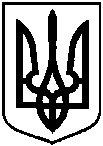 Проєктоприлюднено «__»_________2022 р.Про відмову громадянам в наданні дозволу на розроблення проектів землеустрою щодо відведення земельних ділянок у власність                  (Доброденчук Р.П., Сафронов С.А., Боровик С.Г.,  Біляєв О.В.,                     Грибенко Д.В., Скусінець Г.В.,               Душка С.В.)     № з/пПрізвище, ім’я, по батькові, реєстраційний номер облікової картки платника податків або серія та номер паспортуАдреса земельної ділянкиОрієнтовна площа земельної ділянки,гаУмовинадання    123451.Доброденчук Руслан Петрович,2537000177Сумська область, Сумська міська територіальна громада, Стецьківський старостинський округ, с. Стецьківка2,0000власність2.Сафронов Сергій Андрійович,3055506757Сумська область, Сумська міська територіальна громада, Битицький старостинський округ, с. Пушкарівка2,0000власність3.Боровик Сергій Григорович,2610308433Сумська область, Сумська міська територіальна громада, Стецьківський старостинський округ, с. Стецьківка2,0000власність4.Біляєв Олександр Володимирович,3462705579Сумська область, Сумська міська територіальна громада, Стецьківський старостинський округ, с. Стецьківка2,0000власність5.Грибенко Дмитро Володимирович,3416603098Сумська область, Сумська міська територіальна громада, Стецьківський старостинський округ, с. Стецьківка2,0000власність6.Скусінець Геннадій Володимирович,2799003693Сумська область, Сумська міська територіальна громада, Битицький старостинський округ, с. Пушкарівка, поза ділянками по вул. Садова, буд. № 38, 36, 34, 32, 30, 282,0000власність7.Душка Семен Васильович,2790317014Сумська область, Сумська міська територіальна громада, Великочернеччинський старостинський округ, с. Вільшанка 0,4500власність